Jakob i Centrum Nummer 1, juni 2019			Årgång 19Redaktör: Ingela Ziliaskoudis,  fritid@brfjakob.se				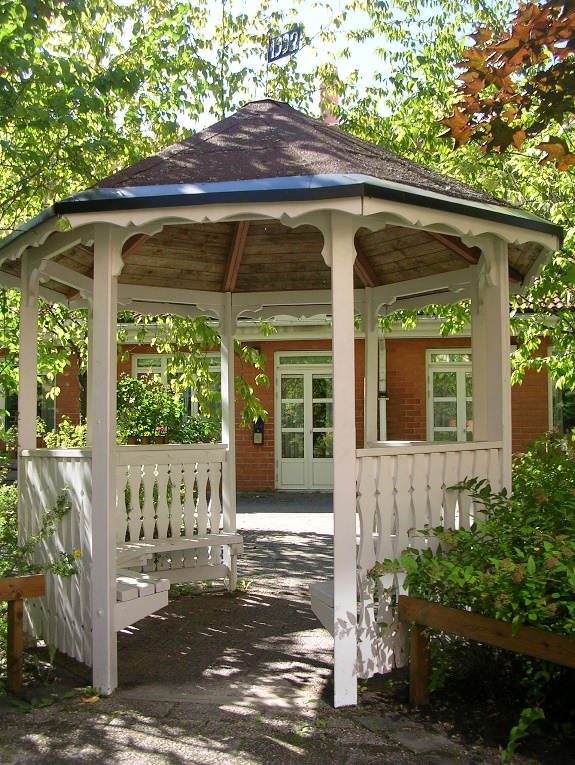 Innehåll: 	Ordförande har ordetRapport från föreningsstämmanResultat av den nya styrelsens konstituerande möte GrannsamverkanGerda Feltsen – tack för lång och trogen tjänstHemsidanStolsgympaKällsorteringsrummenKalendariumOrdförande har ordet.Efter årsstämman den 25 april har den nya styrelsen hunnit med tre sammanträden.Huvuduppgiften efter konstituering har varit att sätta igång med genomförandet avårsstämman beslut. Installationen av bergvärme och kyla är en av de störstainvesteringar som föreningen kommer att genomföra. Mer om detta på sidan 3.Efter sommaruppehållet kommer styrelsen att ta itu med höstens arbete som når sin kulmen när budgeten för nästa år klubbas. Det börjar i september med en okulärfastighetsbesiktning, fortsätter med en uppdatering av föreningens 20-åriga rullandeunderhållsplan i oktober och avslutar i början av november när styrelsen tar budgetenför år 2020.Men nu hämtar vi nya krafter under sommaren. Trevlig sommar! Julio FuentesRapport från årets föreningsstämma.Den 25:e april hölls årets föreningsstämma. Den var välbesökt med 60 lägenheter representerade genom deltagande och ytterligare 20 lägenheter representerade genom fullmakt. Det innebär att av våra 203 lägenheter var 80 representerade vid röstning.Omval och nyval av ordförande och styrelse blev enligt valberedningens förslag. Det innebär att Julio Fuentes sitter kvar som ordförande. Styrelsen utvidgades med 2 nya ledamöter. Gerda Feltsen avgick. Dessutom valdes 2 suppleanter.Stämman beslutade att vi ska påbörja arbetet med jordvärme. Förslaget om ombygg-naden av samlingslokalen till lägenheter och före detta SOI:s lokal till ny samlings-lokal bordlades. Stämman önskade fler förklarande detaljer innan röstning kan ske.Protokoll från stämman har delats ut till samtliga boende. Där framgår mer detaljer om vad som avhandlades under stämman.Resultat av den nya styrelsens konstituerande sammanträde.Ordförande				Julio FuentesVice ordförande 			Henrik SamuelssonEkonomi				Ana-Luisa RiveraSekreterare och administration		Solveig RoosIT/Frågor om värme, varmvatten, el/		Bosse PerssonTillstånd till renovering av lägenheter/Miljö/avfallBoenderelationer/Säkerhet		Mart DahlströmTeknisk förvaltning/städning		Henrik SamuelssonTrädgård/Grönytor			Henrik Samuelsson/Mart DahlströmFöreningslokal/Fritidsaktiviteter		Ingela ZiliaskoudisInformation/AndrahandsuthyrningarSuppleanter				Peter Andersson	Karl-Erik LöwenInternrevisor ordinarie			Håkan SkogsbergInternrevisor suppleant			Mona StenbergValberedning			Lars Lemon, sammankallandeMaryam EtemdiBror GustafssonGrannsamverkan.Mart Dahlström som är vårt huvudom-bud för grannsamverkan har nu i om-gångar haft genomgång för boende i samtliga portar. Vi har ombud i samtliga portar förutom Allmogevägen1, 3, 14 och 18. Vi hoppas naturligtvisatt även dessa portar ska få ett ombud.Har du lust att delta eller känner någonsom du tror skulle passa?Hör av dig till styrelsen på mejl tillstyrelsen@brfjakob.se eller lägg en lapp i styrelsens brevlåda på Allmoge-vägen 3, ingång genom gården.Gerda Feltsen – tack för lång och trogen tjänst.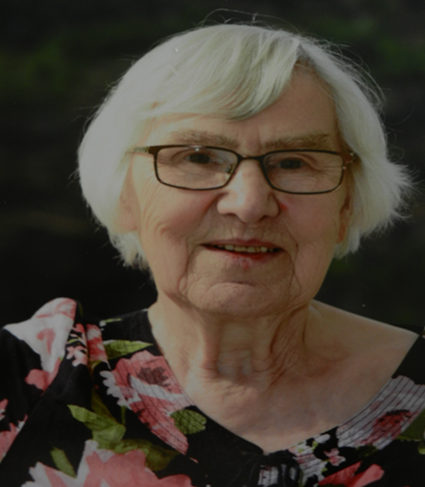 Hemsidan.Vår nya hemsida är nu klar och får vi säga det, själva är vi mycket nöjda med den. Inget är dock så bra att det Gerda har arbetat i styrelsen längre än någon annan styrelseledamot. Hon har i första hand haft hand om ekonomiska frågor men med all den erfarenhet och energi som Gerda har är det ofrån-komligt att hon haft sitt finger med i det mesta som fört arbetet i styrelsen. Vi kommer att sakna Gerda i styrelse-arbetet men hoppas att hon nu får till att ägna sig åt andra intressen.Tack Gerda för ditt arbete, din hjälpsamhet och ditt alltid lika goda humör!sorteringsrum på både södra och norra gården. Värst har det varit på södra gården vilket kan förklaras med att det finns flera lägenheter där. Nu villInte kan bli bättre. Har ni förslag eller ser         styrelsen göra ett försök att fräscha  något ni tycker borde ändras/förklaras             upp våra källsorteringsrum 	bättre, hör gärna av er med ett mejl till             och på det sättet få de boende att styrelsen@brfjakob.se. Gå in på hemsidan      tänka sig för och slänga grovsopor i när ni söker information om något eller            grovsoprummet och avstå från attfunderar på vad ni får/inte får när ni ska           slänga burkar med halva innehålletbygga om eller renovera.                                  kvar.Det finns mycket information om vår                Styrelsen har bett om offerter på  Förening på www.brfjakob.se                           ommålning av källsorteringsrummen			               och hoppas att det ska göra rummen			               lite trevligare.			               Vi undersöker även möjligheten av Stolsgympa.sätta upp övervakningskameror för   	Lars Lemon ställer upp och leder stols- gympan så vi fortsätter även under sommaren. Vi samlas som vanligt i föreningslokalen på södra gården varje fredag klockan 14.00 och vi håller på ca 45 min.Såväl gamla som nya gymnaster är välkomna. Ingen föranmälan behövs.. Källsorteringsrummen.Det har sett förfärligt ut i våra käll-att fånga upp och kunna informera de av våra boenden som behöver hjälp med sorteringen. Tidsplan ä ännu inte fastställd men vihoppas att det inte ska ta allt för lång tid innan vi kan sätta igång.Samtidigt vill vi påminna om att sommaren är den tid på året då flugor har en förmåga att föröka sig rekordsnabbt. Därför ber vi er att när ni slänger ert matavfall använda dubbla påsar. Fukt i containrarna i samband En rekommendation: fimpa inte på             gården! Tänk på barnen som leker!Installation av bergvärme och frikylaStyrelsen bjöd in medlemmar den 17/6        till informationsmöte. Ansökan är in-  lämnad och besked väntas under juli.Borrningen på båda gårdarna startar iaugusti. Därefter installeras den nyavärmecentralen på södra gården och kylbatterier monteras på norra och södra gården. med sommarvärme gör att det snabbtblir fullt av flugor i matavfallet.den nya värmecentralen på södra gården. Det sker i oktober/november.På grund av platsbrist på norra gårdens värmecentral så rivs den utunder våren 2020 (april) och ersättsmed den nya. Detta tar ca 7 veckor.Eftersom elkraften kommer att finnasberäknas att den nya värmecentralenska sättas i drift under juni månad.Så fort EON drar den nya elkraften startasSchema för styrelsearbetet hösten/vintern 2019 Datum 		Tid		AktivitetOnsdag 19 juni	18.30		Styrelsesammanträde Lördag 31 augusti	08.30 		Styrelsekonferens   Onsdag 21 augusti	18.30		StyrelsesammanträdeAugusti				Fritidsaktivitet Måndag 2 september	17.30		FastighetsbesiktningOnsdag 25 september	18.30		StyrelsesammanträdeOnsdag 2 oktober	18.30		StyrelsesammanträdeOnsdag 6 oktober	17.30		BudgetsammanträdeOnsdag 27 oktober	18.30		StyrelsesammanträdeOnsdag 11 december	19.00		Luciafirande. Information om budgetOnsdag 18 december	18.30		StyrelsesammanträdeFritidsaktiviteten ännu ej fastställd. Kom gärna med förslag. Kräftskiva? Surströmmingsskiva eller något annat? Förslag kan läggas i styrelsens brevlåda Allmogevägen 3 eller sänd ett mail till fritid@brfjakob.seMed detta vill styrelsen önska alla våra boenden en riktigt skön sommar!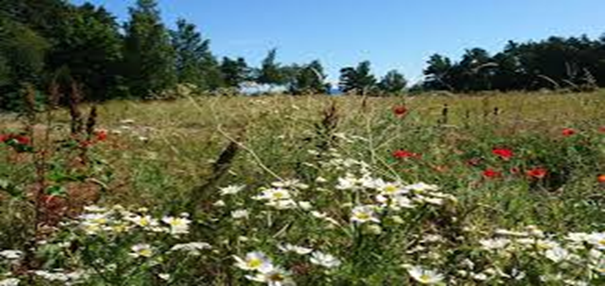 